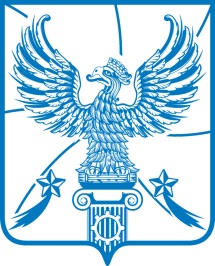 СОВЕТ  ДЕПУТАТОВМУНИЦИПАЛЬНОГО ОБРАЗОВАНИЯГОРОДСКОЙ ОКРУГ ЛЮБЕРЦЫ
МОСКОВСКОЙ ОБЛАСТИРЕШЕНИЕ16.12.2020                                                                                             № 413/57г. ЛюберцыОб утверждении представителей в состав Молодежного парламента при Совете депутатов муниципального образования городской округ Люберцы Московской области, делегированных молодежными общественными организациями и объединениями      В   соответствии   с   Федеральным законом от 06.10.2003  №   131-ФЗ «Об общих принципах организации местного самоуправления в Российской Федерации»,   Законом   Московской   области   от 16.04.2010 № 40/2010-ОЗ «О Московском областном молодёжном парламенте», Решением Совета депутатов муниципального образования городской округ Люберцы Московской области от 11.11.2020 №394/55 «О формировании очередного состава молодежного парламента при Совете депутатов муниципального образования городской округ Люберцы Московской области», Решением Совета депутатов муниципального образования городской округ Люберцы Московской области от 18.11.2018 № 248/28 «Об утверждении Положения о Молодежном парламенте при  Совете депутатов муниципального образования городской округ Люберцы Московской области», Уставом муниципального образования городской округ Люберцы Московской области, Распоряжением Главы муниципального образования городской округ Люберцы Московской области от 11.12.2020 № 242-РГ/к «Об убытии на учебу», Совет депутатов муниципального образования городской округ Люберцы Московской области решил:1.  Утвердить в очередной состав молодежного парламента при Совете депутатов муниципального образования городской округ Люберцы Московской области представителей, делегированных молодежными и общественными организациями и объединениями (список прилагается).2.    Опубликовать настоящее Решение в средствах массовой информации.3.   Контроль    за    исполнением    настоящего    Решения      возложить на постоянную депутатскую комиссию по социальным вопросам, культуре, делам ветеранов и молодежи, вопросам образования и развития физической культуры (Троицкий Л.А.).И.о. Главы городского округа Люберцы                                       И.Г. НазарьеваПредседатель Совета депутатов	    	                                     С.Н. Антонов 